Publicado en Madrid el 21/05/2020 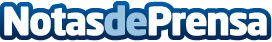 El Certificado Gemológico, fundamental en la compra de diamantes, según Jorge Juan JoyerosEl temor a ser víctima de un timo o a comprar productos falsificados está siempre presente en la experiencia de compra de joyas y piedras preciosas, por lo que el Certificado Gemológico es el medio fundamental para garantizar la originalidad y autenticidad de un determinado artículo, sostienen los expertos de Jorge Juan JoyerosDatos de contacto:Jorge Juan Joyeros917 022 151 Nota de prensa publicada en: https://www.notasdeprensa.es/el-certificado-gemologico-fundamental-en-la Categorias: Moda Sociedad Consumo http://www.notasdeprensa.es